Freedom of Information Request You asked for the following information from the Ministry of Justice (MoJ):I am trying to find a breakdown of the number of offenders found guilty of summary non-motoring offences for the past year broken down into the different categories of offences. In the statistical tables there is a breakdown of the number of offenders found guilty for indictable crimes broken down into the specific groups of offences, violence against the person, sexual offences, theft etc. However, there is only one large figure given for the number of offenders found guilty of summary non motoring offences. Are there statistics available that break this down further into offence types as is done for indictable offences. Your request has been handled under the Freedom of Information Act 2000 (FOIA).I can confirm that the department holds the information that you have asked for. However, the information held is exempt under section 21 of the FOI Act because it is reasonably accessible to you, and I am pleased to inform you that you can access it via the following link: https://www.gov.uk/government/statistics/criminal-justice-system-statistics-quarterly-december-2015The offences which make up the summary non motoring group are contained in the offence group classifications spreadsheet in the summary non motoring column.  A breakdown of prosecutions, convictions and sentencing for these offences in England and Wales in 2015, and indeed the codes within those groups not listed separately, can be found via the below instructions.Select and open “Experimental statistics – proceedings and outcomes by Home Office offence code” you will find the number of defendants proceeded against at magistrates courts and found guilty and sentenced at all courts in England and Wales for the relevant offence groups and the codes within:The below instructions indicate how to use this data:-1)      Click on the link on the webpage2)      Click “Open” when that option appears 3)      Click on the folder “Experimental statistics on proceedings and outcomes by Home Office offence code” to open the folder4)      Copy the unopened CSV into another folder on your own computer5)      Then open the CSV from that folder by clicking on itSection 21 of the Freedom of Information Act exempts disclosure of information that is reasonably accessible by other means, and the terms of the exemption mean that we do not have to consider whether or not it would be in the public interest for you to have the information. 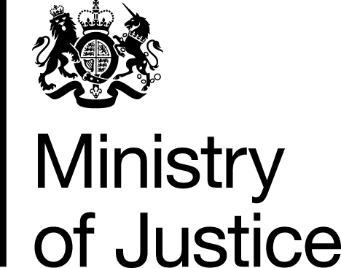 Our Reference: 593-16 FOI 108259November 2016